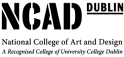 First Year Studies Materials ChecklistNCAD | Common Entry, Art, Design & Education2023/24Studio ChecklistYou will require the following materials and equipment when you commence the course:EssentialPortfolio A1/A2 size (Can be a simple cardboard or plastic folder)A4 Notebook with blank pagesA selection pencils (ranging from HB to 6B)Eraser/Pencil sharpenerCharcoal (medium willow charcoal and compressed charcoal)Chunky black marker1 box of student quality acrylic colour paints –black and white. and cadmium yellow , lemon Yellow, Cerulean blue , ultramarine blue, cadmium red, permanent rose,A selection of paint brushesRetractable Swan Morton number 3 scalpel and supplier EvansPair of ScissorsNeedle nose pliers (small)Metal ruler1 Pritt stickBlue/White TackMasking tape, multi packA5 or larger notebook (unlined – plain paper)Some paper cups for general useMobile storage box for materials with maximum external dimensions of 48cm X 30cm X 63(Suggested supplier Woodie’s). or alternative6ly  an old suitcase of similar 3cm.outside dimensions. Lockers are also available near the studio spaces toaugment the mobile work centre/storage case which fits under the desk.Optional1 box of chalk pastels (assorted) or 1 box of oil pastels (assorted colours)Small claw hammerWire-cutters/SnipsGlue gunCutting Mat, A3 size in : Evans, or Flying Tiger, Sostrene Groene, Art SuppliesReference list will be made available for each projectGeneralThis is a reference list there is no requirement to purchase these books as they are available in libraries.Where to Source MaterialsArt supply shops include:Evans Art Supplies5-6 Meetinghouse Lane, Mary’s Abbey, Dublin 7.Show NCAD acceptance letter to Evans to prove that you are a student, 10% discount.Universal Art supplies, 12 Harcourt Street, Dublin.Some supermarkets may have special offers on tools.Flying Tiger,Sostrene GroeneFirst Day Studio ChecklistCheck to make sure you have all of the items with you when you start on your first day.Your Sourcing ProjectA representative sample of work from your portfolio (include notebooks).Art materials/tool kit.Storage container ( Tool box, Suitcase - secondhand ) (detailed above) to hold materials and equipment under your desk.Your own working mobile phone number and an emergency contact number.